МЦК в области промышленных и инженерных технологий (специализация «Машиностроение, управление сложными техническими системами, обработка материалов») Хабаровский край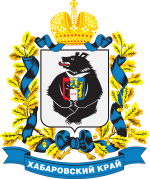 Наименование МЦК:  МЦК в области промышленных и инженерных технологий (специализация «Машиностроение, управление сложными техническими системами, обработка материалов»)Область подготовки кадров по ТОП-50: Машиностроение, управление сложными техническими системами, обработка материаловПрофессии: Мехатроник, Специалист по технологии машиностроения, Техник-конструктор, Наладчик-ремонтник промышленного оборудования (по отраслям), Техник по обслуживанию роботизированного производства, Токарь-универсал, Фрезеровщик-универсал, Оператор станков с программным управлением, Слесарь, Сварщик, Техник по композитным материалам, Специалист по аддитивным технологиям, Мобильный робототехникНазвание организации, на базе которой создан МЦК: краевое государственное бюджетное профессиональное образовательное учреждение "Комсомольский-на-Амуре авиастроительный лицей"Адрес: г. Комсомольск-на-Амуре, ул. Культурная, д.3Подчинённость: Министерство образования и науки Хабаровского краяТелефон руководителя: (4217) 26-50-03E-mail руководителя: aristovera@rambler.ruРуководитель организации: Аристова Вера АлександровнаИнформация об МЦК: МЦК Хабароского края создается на базе – КГБ ПОУ «Комсомольский-на-Амуре авиастроительный лицей». В МЦК создается Тренировочный полигон по 8 компетенциям Ворлдскиллс (Мехатроника, Инженерный дизайн САР, Токарные работы на станках с числовым программным управлением, Фрезерные работы на станках с числовым программным управлением, Сварочные технологии, Изготовление прототипов, Обработка листового металла, Мобильный робототехник) и Учебный центр по 13 профессиям ТОП-50 (Мехатроник, Специалист по технологии машиностроения, Техник-конструктор, Наладчик-ремонтник промышленного оборудования, Техник по обслуживанию роботизированного производства, Токарь-универсал, Фрезеровщик-универсал, Оператор станков с программным управлением, Слесарь, Сварщик, Техник по композитным материалам, Специалист по аддитивным технологиям, Мобильный робототехник).Хабаровский край также заявил дополнительную профессию ТОП-50 / компетенцию Ворлдскиллс - Электромонтажник из области подготовки кадров - «Строительство».Некоторые запланированные результаты деятельности МЦК Хабаровского края: К концу 2017 года планируется подготовить экспериментальные образовательные программы и разработать учебно-методические комплексы по всем заявленным профессиям (компетенциям); более 400 педагогических работников системы СПО должны пройти повышение квалификации на базе МЦК; не менее10 % студентов или выпускников МЦК, получат медаль профессионализма WSI/WSE; при этом на материальной базе МЦК планируется организовать как минимум 3 чемпионата по стандартам Ворлдскиллс.